POSLOVNI NAČRTEmonci na plovbi po Ljubljanici za turistične in izobraževalne namenePlovba po celinskih vodah, Sašo Mrazič, s.p.Cesta ob Barju 30b, 1291 Škofljicawww.ljubljanica.eugsm: 031 829 870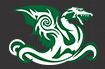 Datum: 09.03.20161.	Uvod	32.	Dejavnost, cilji in strategija poslovanja	32.1.	Dejavnost podjetja	32.2.	Kratkoročni in dolgoročni cilji podjetja	32.3.	Strategija poslovanja	33.	Panoga, podjetje in ponudba	33.1.	Panoga	33.2.	Organizacijska oblika	33.3.	Predmet ponudbe	34.	Tržišče	34.1.	Analiza trga	34.2.	Analiza konkurence	34.3.	SWOT analiza	34.4.	Načrt tržnih ciljev	34.5.	Načrt tržne strategije	34.6.	Podjetniška kalkulacija in cenovna politika	34.7.	Napoved prodaje	34.8.	Drugi tržni dejavniki	35.	Načrt organizacije, človeških virov in stroškov dela	35.1.	Načrt organizacije poslovanja	35.2.	Načrt človeških virov	36.	Zaključek	3UvodMoj namen je obogatiti turistično in izobraževalno ponudbo v Ljubljani za vse, ki jih zanima zgodovina, arhitektura ali samo prijetna plovba po Ljubljanici.Imam dve ladjici, ki že plujeta po Ljubljanici: Emona II - sprejme 48 potnikov in Emonca -38 potnikov. Do sedaj sem deloval kot dopolnilna dejavnost, sedaj pa bom posloval kot redni s.p.. Turizem v Ljubljani je v porastu in tukaj vidim priložnost, da se povežem z lokalnimi vodniki in muzeji  in da skupaj pripravimo program, ki bi bil lahko trajno izvedljiv. Poudarek bi bil na plovni poti po poteh Jazona in stare Emone, kaj vpetost v mit pomeni od grške zgodovine naprej in kako so mit uporabljali zgodovinarji, literati, arhitekti in umetniki v Ljubljani.Plovba bi lahko potekala kot krožna vožnja, ki traja 45 minut ali kot šolska ekskurzija. Lahko pa se pripravi vse po želji naročnika. Naše podjetje bo osredotočeno na trženje naše kulturne dediščine. Ob prijetni plovbi po Ljubljanici, se bo odvijala zgodba, ki se je morda dogajala na istem mestu pred 2000 leti.Dejavnost, cilji in strategija poslovanjaDejavnost podjetjaDelo je pripravljeno za start-up podjetje, registrirano za opravljanje dejavnosti:POTNIŠKI PROMET PO CELINSKIH VODAH. Kratkoročni in dolgoročni cilji podjetjaOsnovni cilj je posredovanje in organizacija kakovostne plovbe po Ljubljanici in predstavitev življenja ob reki Ljubljanici od Jazona do današnjih dni.  Poudarek bi bil na šolskih in drugih skupinah, ki bi želele takšno obliko ogleda mesta Ljubljane.  Naša glavna skrb je zadovoljstvonaših potnikov. Naši kupci bodo v središču naše pozornosti, sodelovanje bomo negovali tudi po opravljeni storitvi. Sodelovali bi tudi z Mestnim muzejem v  Ljubljani.Zadali smo si kratkoročne in dolgoročne cilje poslovanja, ki jih nameravamo doseči s trdim delom, zanesljivostjo, odgovornostjo in dobrim sodelovanjem s poslovnimi partnerji. Kratkoročni cilji: Pridobiti čim več šol iz bližnje in daljne okolice, doseči prepoznavnost v kraju delovanja, ureditev spletne strani, študentska pomoč v poletnih mesecih, promet v prvem letu poslovanja v vrednosti 20.000 €, prvo leto doseči 25-odstotni dobiček. Dolgoročni cilji: Povečati število zaposlenih na dva zaposlena za polni delovni čas, razširiti storitev na organizacijo plovbe za turiste iz tujinein druge zaključene skupine, izobraževanje in obiskovanje delavnic doma in v tujini, pridobiti nekatere tuje organizatorje turističnih aranžmajev in s tem povečati zaslužek, povečati promet za 10 – 15 % letno, pridobiti nov krog kupcev s priporočilom obstoječih zadovoljnih potnikov. Strategija poslovanjaSvoje cilje bomo dosegli z dobrim poznavanjem zgodovinskih zapisov in izdelkov slovenskih umetnikov in kulturnikov. S pravočasno in kakovostno pripravljenimi ponudbami, z obilico zgodovinskih informacij bomo zadovoljevali potrebe in želje naših kupcev. Priprava ponudbe po meri posameznika bo naše vodilo, kajti res zadovoljna stranka bo s svojim priporočilom k nam pripeljala novega potnika. Panoga, podjetje in ponudbaPanogaPodjetje sodi v storitveno dejavnost, registrirano za opravljanje prevozov potnikov po celinskih vodah. Organizacijska oblikaPodjetje bo registrirano kot samostojni podjetnik (s. p.), za dejavnost prevoz potnikov po celinskih vodah.Dejavnost je v Standardni klasifikaciji dejavnosti 2008 vpisana pod šifro H 50.300. Naziv podjetja: Sašo Mrazić–Prevoz potnikov po celinskih vodah,Sašo Mrazić, s. p. Sedež podjetja: Cesta ob Barju 30b, 1291 ŠkofljicaLogotip podjetja:Predmet ponudbePodjetje se bo ukvarjalo s prevozom potnikov po reki Ljubljanici za turistične in izobraževalne namene.TržiščeAnaliza trgaTržni segment kupcev (ciljne skupine) Ciljna skupinaso šolske skupine, družine, pari, posamezniki kot tudi zaključene skupine željne spoznati našo zanimivo zgodovino in kulturno dediščino ob prijetni plovbi po Ljubljanici. Naš pristop k strankam bo na individualni ravni, zavzemali se bomo za pripravo ponudbe po meri posameznika oz. skupine. Lokacija kupcev v tujiniDolgoročno načrtujemo pridobitiitalijanski in avstrijski trg z organizacijo izletov po Sloveniji za zaključene skupine. Značilnosti trga Z individualnim pristopom in aktivnostmi stranke znova privabimo. Največjo prodajo se pričakuje v poletnih mesecih, torej na višku sezone. V jesensko-zimskem obdobju sledijo povpraševanja za zaključene skupine. Nakupne navade kupcev Naši potniki želijo kvalitetno in pravočasno pripravljene ponudbe po sloganu »najboljše razmerje med ceno in kakovostjo«. V primeru reklamacij bomo reagirali hitro in odgovorno. Analiza konkurenceKljučni konkurenti Naš ključni konkurenti so : BOBER MARINE, BARKA LEA, in druge barke, ki plujejo po Ljubljanici.Značilnosti vodilne konkurence Konkurenca je v Ljubljani prisotna že več let, kar pomeni prepoznavnost in več izkušenj.Prednosti konkurence Prednost konkurence je predvsem v daljši prisotnosti na trgu, ter v finančni moči. Slabosti konkurence Konkurenca je znana predvsem po pritegnitvi in organizaciji in prodaji hotelskim gostom. Sami vstopamo na trg z raznoliko ponudbo.  Cene konkurence Cene so podobne pri vseh konkurentih.Način prodaje pri konkurenci Direktna prodaja - obisk strank na lokaciji priveza, prodaja po telefonu ter internetne rezervacije. Tržni nastop konkurence Oglasi v lokalnem časopisu, oglasi na internetu, sodelovanje z občino ter ostalimi slovenskimi organizatorji turističnih potovanj. SWOT analizaNačrt tržnih ciljevŽeleni tržni deležŽeleni ciljni tržni segmenti Vse šole, posamezniki, pari in družine ter zaključene skupine, željne lepega in poučnega izleta.Želene oblike prodaje Podjetje bo tržilo programeprilagojene šolskim in drugim skupinam s predstavitvijo kulturnih znamenitosti Ljubljane in predvsem rimske Emone, sčasoma bomo uvedli še organizacijo lastnih predstavitev. Želene lokacije prodaje doma Pokrivanje vse Slovenije, v ospredju je Ljubljana z okolico. Želene lokacije prodaje v tujini Dolgoročno bomo skušali pridobiti stranke iz vseh sosednjih držav.Cenovna politika Podjetje se bo trudilo ponuditi konkurenčne cene. Cenovna politika bo delovala na pokritju stroškov, ustvarjanju želenega dobička in bo pri kupcu vzbudila občutek najboljšega razmerja med ceno in kakovostjo storitve. Politika konkurenčnosti Politika konkurenčnosti se bo kazala v kakovostnem posredovanju z obilo podanimi informacijami o kulturnih znamenitostih  in zgodovinskih dogodkih v Ljubljani in na Ljubljanskem Barju.Načrt tržne strategijeStrategija izkoriščanja možnosti in prednosti ter premagovanja ovir in slabosti Zaposleni se bomo prilagajali željam strank s pripravo ponudbe po meri posameznika. Z vztrajnostjo, učenjem na napakah in željo po sodelovanju bomo premagovali ovire, ki se pri poslovanju porajajo. Strategija pridobivanja in ohranjanja kupcev Lastnik podjetja bo izkoristil dosedanje znanje in delo v turizmu, da se bodo stranke obrnile nanj. S kakovostno ponudbo se bomo trudili obdržati in pridobiti nove kupce. Temelj naše uspešnosti bodo zadovoljni potniki, ki se radi vračajo in dajo priporočilo tudi svojim znancem. Strategija konkurenčnosti Vseskozi bomo spremljali delovanje konkurence in se v ponudbi prilagajali njihovim cenam in plačilnim pogojem. Strategija vstopanja na trg, reklamiranja in promoviranja Promoviranje bo v prvi vrsti potekalo s priporočili naših zadovoljnih strank. Sodelovali bomo pri dogodkih v naši občini in tako širili razpoznavnost. Občasno bomo prisotni z reklamo na lokalnem radiu in v časopisu. Strategija rasti obsega trženja Z aktivno prodajo. Strategija razvoja trženjske kulture Do kupcev nameravamo vzdrževati korekten, zanesljiv odnos in tako graditi na zaupanju. Našim potnikom bomo prisluhnili in se prilagodili njihovim željam. Strategija poprodajnih aktivnosti Za nas zelo pomemben dejavnik je klic stranke (ali vljudnostna e-pošta) po opravljeni storitvi, s katero bomo izkazali našo skrb do zadovoljstva potnika. Povratne informacije in merjenje zadovoljstva z opravljeno storitvijo so za nas zelo pomembne, tudi zaradi našega nadaljnjega sodelovanja z organizatorji potovanj in počitnic. Stranke bomo preko e-pošte in SMS obvestil obveščali o akcijskih ponudbah, v novoletnem času pa jih bomo presenetili z majhno pozornostjo. Podjetniška kalkulacija in cenovna politikaCenovna politika V naši dejavnosti je več ključnih elementov, ki vplivajo na ceno aranžmajev: število potnikov cene vozovnic so odvisne (odrasli, otroci)zanimivost za potnika.Cenik Naštetih je nekaj cen za naše storitve:cena za odraslega – krožna vožnja 8 € otroci do 12 leta 3 € za večje skupine popustNapoved prodajeOsnove za realistično napoved prodaje: poznavanje trga in kupcev, poznavanje konkurence, kakovostno svetovanje in priprava zanimivih izdelkov.Osnove za pesimistično napoved prodaje: gospodarska recesija, upad povpraševanja, povečanje konkurence, naravne nesreče (poplave).Osnove za optimistično napoved prodaje: gospodarska rast, povečano povpraševanje, organizacija novih programov. Izbira prodajnih poti Neposredna prodaja, stalni in osebni stik s strankami.Ključni dobavitelji Sodelovali bomo z vsemi uveljavljenimi slovenskimi agencijami oz. organizatorji potovanj, tukaj moraš napisat TIC, muzeji, šole....Drugi tržni dejavnikiPredstavitev dejavnostiPlovba po celinskih vodah,Sašo Mrazić s. p.,Cesta ob Barju 30b, 1291 ŠkofljicaNaša dejavnost je vezana na turistično dejavnost, na gospodarsko dejavnost in tudi na vremenske pogoje. Reklama Najboljša reklama za naše podjetje so zadovoljne stranke, ki s svojimi priporočili širijo krog kupcev. Prvo leto in vsa nadaljnja leta bomo v reklamne namene vlagali 1.000 € letno.Drugi tržni vplivni dejavniki Ekonomski: vpliv konkurence, nihanje povpraševanja, gospodarska kriza. Tehnološki: Na začetku poslovanja bomo imeli le za eno delujoče delovno mesto, v naslednjih letih bomo dodali še eno delovno mesto. Sezonski: jesensko-zimski čas je čas manjšega povpraševanja oz. prodaje, poletje je glavnica prihodka. Načrt organizacije, človeških virov in stroškov delaNačrt organizacije poslovanjaMakroorganizacijska oblika Podjetje bo registrirano kot samostojni podjetnik (s. p.).Razlog: Ni potreben ustanovni kapital.Mikroorganizacijska oblika Kot samostojni podjetnik bo lastnik skrbno vodil podjetje. Dobro bodo urejene evidence pogodb s strankami, evidence plačil kupcev in naših obveznosti do organizatorjev potovanj. Rezervacije bomo opravljali na naslednje načine: obisk stranke na barki, preko telefona in preko e-pošte. Načrt človeških virovZaključekV poslovnem načrtu Plovba po Ljubljanici za turistične in izobraževalne namene smo pretehtali priložnosti in ovire, ki so prisotne na trgu ter preučili naše glavne prednosti in slabosti v primerjavi s konkurenco. Določili smo našo ciljno skupino potencialnih strank ter spremljali delovanje konkurentov. Ugotovili smo, da se v kraju delovanja podjetja nahaja konkurent, ki je dobro utečen in prepoznaven širši okolici, ampak predvsem v ponudbi prevoza po Ljubljanici. Naš začetek zato ne bo lahek, nam pa predstavlja izziv in priložnost, da se dokažemo s kakovostno in celovito ponudbo ter skrbnim odnosom do naših strankMOŽNOSTI (priložnosti) + OVIRE (nevarnosti) - širok krog potencialnih strank možnost prevzema dela strank konkurence - raznolika ponudba povečanje trenda po spoznavanju Ljubljanesodelovanje na lokalni ravni (turistično društvo, občina, društva itd.) začetna neprepoznavnost plačilna nedisciplina uveljavljena konkurenca stanje 'recesije' zmanjšanje povpraševanja po turističnih izletihPREDNOSTI + SLABOSTI - opravljen izpit mornar motoristpriprava ponudbe po meri posameznika ažurno in kakovostno pripravljene ponudbe želja po uspehu poprodajne aktivnosti dobro poznavanje celotne ponudbe na slovenskem trgu majhno število zaposlenih majhna finančna moč odvisnost od organizatorjevizletovneuveljavljenost na trgu malo izkušenj v podjetništvu leto 1 leto 2leto 3leto 4do 5 %xod 5 – 15 %xxnad 15xDelovno mestoStopnja izobrazbeLeto 1Leto 2Leto 3Leto 4Samostojni podjetnikVŠtudentska pomočVSvetovalec - prodajalecVSkupaj zaposleni2333